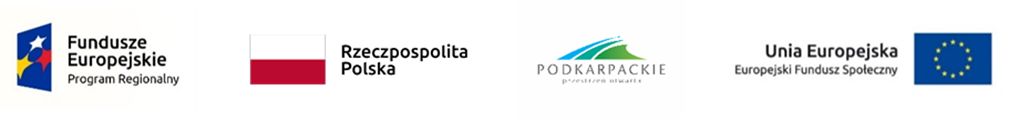 Załącznik nr 5 do Regulaminu rekrutacji i udziału w ProjekcieFORMULARZ DANYCH OSOBOWYCH UCZESTNIKA PROJEKTUpt. „CAŁODOBOWY DOM POBYTU W STAREJ WSI”UWAGA:Formularz danych osobowych powinien być wypełniony elektronicznie lub odręcznie drukowanymi literami 
w sposób czytelny i bez skreśleń długopisem koloru niebieskiego. W przypadku dokonania skreślenia, proszę postawić parafkę wraz z datą (obok skreślenia), a następnie zaznaczyć prawidłową odpowiedz. Prosimy o zachowanie kopii składanych dokumentów rekrutacyjnych ponieważ oryginał nie podlega zwrotowi.Właściwą odpowiedź proszę zaznaczyć poprzez wstawienie w zaznaczone pole □ znaku: XJa niżej podpisany/a pouczony/a i świadomy/a odpowiedzialności za składanie oświadczeń niezgodnych z prawdą: Oświadczam, że:Uprzedzony/a o odpowiedzialności karnej wynikającej z art. 233 § 1 KK („Kto składa zeznanie mające służyć za dowód w postępowaniu sądowym lub innym postępowaniu prowadzonym na podstawie ustawy, zeznaje nieprawdę lub prawdę zataja, podlega karze pozbawienia wolności do lat 3”) niniejszym oświadczam, że dane podane przeze mnie są zgodne z prawdą.……………………………………… 				…….…………………………………………………………………………………….Data 		   		                Czytelny podpis -  Uczestnika/czki Projektu……………………………………… 				……………………………………………………………………..………………..…Data		Czytelny  podpis  prawnego opiekuna w przypadku, gdy Uczestnik/czka Projektu jest osobą ubezwłasnowolnioną………………………………… 			      ……………………………………………………………………………………………     	    		Data 		                                Podpis osoby przyjmującej i sprawdzającej formularz1Imię2Nazwisko3PESEL4Płeć󠆯 Kobieta                           󠆯 󠆯 󠆯󠆯 Mężczyzna󠆯 Kobieta                           󠆯 󠆯 󠆯󠆯 Mężczyzna󠆯 Kobieta                           󠆯 󠆯 󠆯󠆯 Mężczyzna󠆯 Kobieta                           󠆯 󠆯 󠆯󠆯 Mężczyzna󠆯 Kobieta                           󠆯 󠆯 󠆯󠆯 Mężczyzna󠆯 Kobieta                           󠆯 󠆯 󠆯󠆯 Mężczyzna󠆯 Kobieta                           󠆯 󠆯 󠆯󠆯 Mężczyzna󠆯 Kobieta                           󠆯 󠆯 󠆯󠆯 Mężczyzna󠆯 Kobieta                           󠆯 󠆯 󠆯󠆯 Mężczyzna󠆯 Kobieta                           󠆯 󠆯 󠆯󠆯 Mężczyzna󠆯 Kobieta                           󠆯 󠆯 󠆯󠆯 Mężczyzna󠆯 Kobieta                           󠆯 󠆯 󠆯󠆯 Mężczyzna󠆯 Kobieta                           󠆯 󠆯 󠆯󠆯 Mężczyzna󠆯 Kobieta                           󠆯 󠆯 󠆯󠆯 Mężczyzna󠆯 Kobieta                           󠆯 󠆯 󠆯󠆯 Mężczyzna󠆯 Kobieta                           󠆯 󠆯 󠆯󠆯 Mężczyzna5Adres zamieszkaniaWojewództwoWojewództwoWojewództwoWojewództwoWojewództwoWojewództwo5Adres zamieszkaniaPowiatPowiatPowiatPowiatPowiatPowiat5Adres zamieszkaniaGminaGminaGminaGminaGminaGmina5Adres zamieszkaniaKod pocztowyKod pocztowyKod pocztowyKod pocztowyKod pocztowyKod pocztowy5Adres zamieszkaniaMiejscowośćMiejscowośćMiejscowośćMiejscowośćMiejscowośćMiejscowość5Adres zamieszkaniaUlicaUlicaUlicaUlicaUlicaUlica5Adres zamieszkaniaNr domuNr domuNr domuNr domuNr domuNr domu5Adres zamieszkaniaNr lokaluNr lokaluNr lokaluNr lokaluNr lokaluNr lokalu5Adres zamieszkaniaObszar zamieszkaniaObszar zamieszkaniaObszar zamieszkaniaObszar zamieszkaniaObszar zamieszkaniaObszar zamieszkania󠆯 miejski 󠆯                   󠆯 󠆯󠆯 wiejski󠆯 miejski 󠆯                   󠆯 󠆯󠆯 wiejski󠆯 miejski 󠆯                   󠆯 󠆯󠆯 wiejski󠆯 miejski 󠆯                   󠆯 󠆯󠆯 wiejski󠆯 miejski 󠆯                   󠆯 󠆯󠆯 wiejski󠆯 miejski 󠆯                   󠆯 󠆯󠆯 wiejski󠆯 miejski 󠆯                   󠆯 󠆯󠆯 wiejski󠆯 miejski 󠆯                   󠆯 󠆯󠆯 wiejski󠆯 miejski 󠆯                   󠆯 󠆯󠆯 wiejski󠆯 miejski 󠆯                   󠆯 󠆯󠆯 wiejski6Dane kontaktoweTelefon kontaktowyTelefon kontaktowyTelefon kontaktowyTelefon kontaktowyTelefon kontaktowyTelefon kontaktowy6Dane kontaktoweAdres e-mailowy (jeżeli uczestnik posiada)Adres e-mailowy (jeżeli uczestnik posiada)Adres e-mailowy (jeżeli uczestnik posiada)Adres e-mailowy (jeżeli uczestnik posiada)Adres e-mailowy (jeżeli uczestnik posiada)Adres e-mailowy (jeżeli uczestnik posiada)7Wykształcenie □ niższe niż podstawowe                                 □ niższe niż podstawowe                                 □ niższe niż podstawowe                                 □ niższe niż podstawowe                                 □ niższe niż podstawowe                                 □ niższe niż podstawowe                                 □ niższe niż podstawowe                                 □ niższe niż podstawowe                                □ gimnazjalne                                                   □ gimnazjalne                                                   □ gimnazjalne                                                   □ gimnazjalne                                                   □ gimnazjalne                                                   □ gimnazjalne                                                   □ policealne                                                      □ policealne                                                      7Wykształcenie □ podstawowe □ podstawowe □ podstawowe □ podstawowe □ podstawowe □ podstawowe □ podstawowe □ podstawowe□ ponadgimnazjalne□ ponadgimnazjalne□ ponadgimnazjalne□ ponadgimnazjalne□ ponadgimnazjalne□ ponadgimnazjalne□ wyższe□ wyższe8Status osoby na 
rynku pracy    □ osoba bezrobotna zarejestrowana w ewidencji urzędów pracy     □ osoba bezrobotna zarejestrowana w ewidencji urzędów pracy     □ osoba bezrobotna zarejestrowana w ewidencji urzędów pracy     □ osoba bezrobotna zarejestrowana w ewidencji urzędów pracy     □ osoba bezrobotna zarejestrowana w ewidencji urzędów pracy     □ osoba bezrobotna zarejestrowana w ewidencji urzędów pracy     □ osoba bezrobotna zarejestrowana w ewidencji urzędów pracy     □ osoba bezrobotna zarejestrowana w ewidencji urzędów pracy     □ osoba bezrobotna zarejestrowana w ewidencji urzędów pracy     □ osoba bezrobotna zarejestrowana w ewidencji urzędów pracy     □ osoba bezrobotna zarejestrowana w ewidencji urzędów pracy     □ osoba bezrobotna zarejestrowana w ewidencji urzędów pracy     □ osoba bezrobotna zarejestrowana w ewidencji urzędów pracy     □ osoba bezrobotna zarejestrowana w ewidencji urzędów pracy     □ osoba bezrobotna zarejestrowana w ewidencji urzędów pracy     □ osoba bezrobotna zarejestrowana w ewidencji urzędów pracy 8Status osoby na 
rynku pracy    □ osoba bezrobotna niezarejestrowana w ewidencji urzędów pracy    w tym:    □ osoba długotrwale bezrobotna              □ inne    □ osoba bezrobotna niezarejestrowana w ewidencji urzędów pracy    w tym:    □ osoba długotrwale bezrobotna              □ inne    □ osoba bezrobotna niezarejestrowana w ewidencji urzędów pracy    w tym:    □ osoba długotrwale bezrobotna              □ inne    □ osoba bezrobotna niezarejestrowana w ewidencji urzędów pracy    w tym:    □ osoba długotrwale bezrobotna              □ inne    □ osoba bezrobotna niezarejestrowana w ewidencji urzędów pracy    w tym:    □ osoba długotrwale bezrobotna              □ inne    □ osoba bezrobotna niezarejestrowana w ewidencji urzędów pracy    w tym:    □ osoba długotrwale bezrobotna              □ inne    □ osoba bezrobotna niezarejestrowana w ewidencji urzędów pracy    w tym:    □ osoba długotrwale bezrobotna              □ inne    □ osoba bezrobotna niezarejestrowana w ewidencji urzędów pracy    w tym:    □ osoba długotrwale bezrobotna              □ inne    □ osoba bezrobotna niezarejestrowana w ewidencji urzędów pracy    w tym:    □ osoba długotrwale bezrobotna              □ inne    □ osoba bezrobotna niezarejestrowana w ewidencji urzędów pracy    w tym:    □ osoba długotrwale bezrobotna              □ inne    □ osoba bezrobotna niezarejestrowana w ewidencji urzędów pracy    w tym:    □ osoba długotrwale bezrobotna              □ inne    □ osoba bezrobotna niezarejestrowana w ewidencji urzędów pracy    w tym:    □ osoba długotrwale bezrobotna              □ inne    □ osoba bezrobotna niezarejestrowana w ewidencji urzędów pracy    w tym:    □ osoba długotrwale bezrobotna              □ inne    □ osoba bezrobotna niezarejestrowana w ewidencji urzędów pracy    w tym:    □ osoba długotrwale bezrobotna              □ inne    □ osoba bezrobotna niezarejestrowana w ewidencji urzędów pracy    w tym:    □ osoba długotrwale bezrobotna              □ inne    □ osoba bezrobotna niezarejestrowana w ewidencji urzędów pracy    w tym:    □ osoba długotrwale bezrobotna              □ inne8Status osoby na 
rynku pracy    □ osoba bierna zawodowo   w tym:     □ osoba ucząca się                                       □ inne    □ osoba bierna zawodowo   w tym:     □ osoba ucząca się                                       □ inne    □ osoba bierna zawodowo   w tym:     □ osoba ucząca się                                       □ inne    □ osoba bierna zawodowo   w tym:     □ osoba ucząca się                                       □ inne    □ osoba bierna zawodowo   w tym:     □ osoba ucząca się                                       □ inne    □ osoba bierna zawodowo   w tym:     □ osoba ucząca się                                       □ inne    □ osoba bierna zawodowo   w tym:     □ osoba ucząca się                                       □ inne    □ osoba bierna zawodowo   w tym:     □ osoba ucząca się                                       □ inne    □ osoba bierna zawodowo   w tym:     □ osoba ucząca się                                       □ inne    □ osoba bierna zawodowo   w tym:     □ osoba ucząca się                                       □ inne    □ osoba bierna zawodowo   w tym:     □ osoba ucząca się                                       □ inne    □ osoba bierna zawodowo   w tym:     □ osoba ucząca się                                       □ inne    □ osoba bierna zawodowo   w tym:     □ osoba ucząca się                                       □ inne    □ osoba bierna zawodowo   w tym:     □ osoba ucząca się                                       □ inne    □ osoba bierna zawodowo   w tym:     □ osoba ucząca się                                       □ inne    □ osoba bierna zawodowo   w tym:     □ osoba ucząca się                                       □ inne8Status osoby na 
rynku pracy□ osoba pracująca w tym:□ osoba pracująca w administracji rządowej□ osoba pracująca w administracji samorządowej□ osoba pracująca w MMŚP□ osoba pracująca w organizacji pozarządowej□ osoba pracująca działalność na własny rachunek□ osoba pracująca w dużym przedsiębiorstwie□ inneWykonywany zawód ……………………………………………………………………………….……………Zatrudniony/ w ……………………………………………………………………………………….……………
                                                   (nazwa i adres instytucji/przedsiębiorstwa)□ osoba pracująca w tym:□ osoba pracująca w administracji rządowej□ osoba pracująca w administracji samorządowej□ osoba pracująca w MMŚP□ osoba pracująca w organizacji pozarządowej□ osoba pracująca działalność na własny rachunek□ osoba pracująca w dużym przedsiębiorstwie□ inneWykonywany zawód ……………………………………………………………………………….……………Zatrudniony/ w ……………………………………………………………………………………….……………
                                                   (nazwa i adres instytucji/przedsiębiorstwa)□ osoba pracująca w tym:□ osoba pracująca w administracji rządowej□ osoba pracująca w administracji samorządowej□ osoba pracująca w MMŚP□ osoba pracująca w organizacji pozarządowej□ osoba pracująca działalność na własny rachunek□ osoba pracująca w dużym przedsiębiorstwie□ inneWykonywany zawód ……………………………………………………………………………….……………Zatrudniony/ w ……………………………………………………………………………………….……………
                                                   (nazwa i adres instytucji/przedsiębiorstwa)□ osoba pracująca w tym:□ osoba pracująca w administracji rządowej□ osoba pracująca w administracji samorządowej□ osoba pracująca w MMŚP□ osoba pracująca w organizacji pozarządowej□ osoba pracująca działalność na własny rachunek□ osoba pracująca w dużym przedsiębiorstwie□ inneWykonywany zawód ……………………………………………………………………………….……………Zatrudniony/ w ……………………………………………………………………………………….……………
                                                   (nazwa i adres instytucji/przedsiębiorstwa)□ osoba pracująca w tym:□ osoba pracująca w administracji rządowej□ osoba pracująca w administracji samorządowej□ osoba pracująca w MMŚP□ osoba pracująca w organizacji pozarządowej□ osoba pracująca działalność na własny rachunek□ osoba pracująca w dużym przedsiębiorstwie□ inneWykonywany zawód ……………………………………………………………………………….……………Zatrudniony/ w ……………………………………………………………………………………….……………
                                                   (nazwa i adres instytucji/przedsiębiorstwa)□ osoba pracująca w tym:□ osoba pracująca w administracji rządowej□ osoba pracująca w administracji samorządowej□ osoba pracująca w MMŚP□ osoba pracująca w organizacji pozarządowej□ osoba pracująca działalność na własny rachunek□ osoba pracująca w dużym przedsiębiorstwie□ inneWykonywany zawód ……………………………………………………………………………….……………Zatrudniony/ w ……………………………………………………………………………………….……………
                                                   (nazwa i adres instytucji/przedsiębiorstwa)□ osoba pracująca w tym:□ osoba pracująca w administracji rządowej□ osoba pracująca w administracji samorządowej□ osoba pracująca w MMŚP□ osoba pracująca w organizacji pozarządowej□ osoba pracująca działalność na własny rachunek□ osoba pracująca w dużym przedsiębiorstwie□ inneWykonywany zawód ……………………………………………………………………………….……………Zatrudniony/ w ……………………………………………………………………………………….……………
                                                   (nazwa i adres instytucji/przedsiębiorstwa)□ osoba pracująca w tym:□ osoba pracująca w administracji rządowej□ osoba pracująca w administracji samorządowej□ osoba pracująca w MMŚP□ osoba pracująca w organizacji pozarządowej□ osoba pracująca działalność na własny rachunek□ osoba pracująca w dużym przedsiębiorstwie□ inneWykonywany zawód ……………………………………………………………………………….……………Zatrudniony/ w ……………………………………………………………………………………….……………
                                                   (nazwa i adres instytucji/przedsiębiorstwa)□ osoba pracująca w tym:□ osoba pracująca w administracji rządowej□ osoba pracująca w administracji samorządowej□ osoba pracująca w MMŚP□ osoba pracująca w organizacji pozarządowej□ osoba pracująca działalność na własny rachunek□ osoba pracująca w dużym przedsiębiorstwie□ inneWykonywany zawód ……………………………………………………………………………….……………Zatrudniony/ w ……………………………………………………………………………………….……………
                                                   (nazwa i adres instytucji/przedsiębiorstwa)□ osoba pracująca w tym:□ osoba pracująca w administracji rządowej□ osoba pracująca w administracji samorządowej□ osoba pracująca w MMŚP□ osoba pracująca w organizacji pozarządowej□ osoba pracująca działalność na własny rachunek□ osoba pracująca w dużym przedsiębiorstwie□ inneWykonywany zawód ……………………………………………………………………………….……………Zatrudniony/ w ……………………………………………………………………………………….……………
                                                   (nazwa i adres instytucji/przedsiębiorstwa)□ osoba pracująca w tym:□ osoba pracująca w administracji rządowej□ osoba pracująca w administracji samorządowej□ osoba pracująca w MMŚP□ osoba pracująca w organizacji pozarządowej□ osoba pracująca działalność na własny rachunek□ osoba pracująca w dużym przedsiębiorstwie□ inneWykonywany zawód ……………………………………………………………………………….……………Zatrudniony/ w ……………………………………………………………………………………….……………
                                                   (nazwa i adres instytucji/przedsiębiorstwa)□ osoba pracująca w tym:□ osoba pracująca w administracji rządowej□ osoba pracująca w administracji samorządowej□ osoba pracująca w MMŚP□ osoba pracująca w organizacji pozarządowej□ osoba pracująca działalność na własny rachunek□ osoba pracująca w dużym przedsiębiorstwie□ inneWykonywany zawód ……………………………………………………………………………….……………Zatrudniony/ w ……………………………………………………………………………………….……………
                                                   (nazwa i adres instytucji/przedsiębiorstwa)□ osoba pracująca w tym:□ osoba pracująca w administracji rządowej□ osoba pracująca w administracji samorządowej□ osoba pracująca w MMŚP□ osoba pracująca w organizacji pozarządowej□ osoba pracująca działalność na własny rachunek□ osoba pracująca w dużym przedsiębiorstwie□ inneWykonywany zawód ……………………………………………………………………………….……………Zatrudniony/ w ……………………………………………………………………………………….……………
                                                   (nazwa i adres instytucji/przedsiębiorstwa)□ osoba pracująca w tym:□ osoba pracująca w administracji rządowej□ osoba pracująca w administracji samorządowej□ osoba pracująca w MMŚP□ osoba pracująca w organizacji pozarządowej□ osoba pracująca działalność na własny rachunek□ osoba pracująca w dużym przedsiębiorstwie□ inneWykonywany zawód ……………………………………………………………………………….……………Zatrudniony/ w ……………………………………………………………………………………….……………
                                                   (nazwa i adres instytucji/przedsiębiorstwa)□ osoba pracująca w tym:□ osoba pracująca w administracji rządowej□ osoba pracująca w administracji samorządowej□ osoba pracująca w MMŚP□ osoba pracująca w organizacji pozarządowej□ osoba pracująca działalność na własny rachunek□ osoba pracująca w dużym przedsiębiorstwie□ inneWykonywany zawód ……………………………………………………………………………….……………Zatrudniony/ w ……………………………………………………………………………………….……………
                                                   (nazwa i adres instytucji/przedsiębiorstwa)□ osoba pracująca w tym:□ osoba pracująca w administracji rządowej□ osoba pracująca w administracji samorządowej□ osoba pracująca w MMŚP□ osoba pracująca w organizacji pozarządowej□ osoba pracująca działalność na własny rachunek□ osoba pracująca w dużym przedsiębiorstwie□ inneWykonywany zawód ……………………………………………………………………………….……………Zatrudniony/ w ……………………………………………………………………………………….……………
                                                   (nazwa i adres instytucji/przedsiębiorstwa)9Dodatkowe informacjePrzynależę do mniejszości narodowej lub etnicznej, migrant, osoba obcego pochodzenia                         □ Tak            □ Nie           □ Odmowa podania informacjiPrzynależę do mniejszości narodowej lub etnicznej, migrant, osoba obcego pochodzenia                         □ Tak            □ Nie           □ Odmowa podania informacjiPrzynależę do mniejszości narodowej lub etnicznej, migrant, osoba obcego pochodzenia                         □ Tak            □ Nie           □ Odmowa podania informacjiPrzynależę do mniejszości narodowej lub etnicznej, migrant, osoba obcego pochodzenia                         □ Tak            □ Nie           □ Odmowa podania informacjiPrzynależę do mniejszości narodowej lub etnicznej, migrant, osoba obcego pochodzenia                         □ Tak            □ Nie           □ Odmowa podania informacjiPrzynależę do mniejszości narodowej lub etnicznej, migrant, osoba obcego pochodzenia                         □ Tak            □ Nie           □ Odmowa podania informacjiPrzynależę do mniejszości narodowej lub etnicznej, migrant, osoba obcego pochodzenia                         □ Tak            □ Nie           □ Odmowa podania informacjiPrzynależę do mniejszości narodowej lub etnicznej, migrant, osoba obcego pochodzenia                         □ Tak            □ Nie           □ Odmowa podania informacjiPrzynależę do mniejszości narodowej lub etnicznej, migrant, osoba obcego pochodzenia                         □ Tak            □ Nie           □ Odmowa podania informacjiPrzynależę do mniejszości narodowej lub etnicznej, migrant, osoba obcego pochodzenia                         □ Tak            □ Nie           □ Odmowa podania informacjiPrzynależę do mniejszości narodowej lub etnicznej, migrant, osoba obcego pochodzenia                         □ Tak            □ Nie           □ Odmowa podania informacjiPrzynależę do mniejszości narodowej lub etnicznej, migrant, osoba obcego pochodzenia                         □ Tak            □ Nie           □ Odmowa podania informacjiPrzynależę do mniejszości narodowej lub etnicznej, migrant, osoba obcego pochodzenia                         □ Tak            □ Nie           □ Odmowa podania informacjiPrzynależę do mniejszości narodowej lub etnicznej, migrant, osoba obcego pochodzenia                         □ Tak            □ Nie           □ Odmowa podania informacjiPrzynależę do mniejszości narodowej lub etnicznej, migrant, osoba obcego pochodzenia                         □ Tak            □ Nie           □ Odmowa podania informacjiPrzynależę do mniejszości narodowej lub etnicznej, migrant, osoba obcego pochodzenia                         □ Tak            □ Nie           □ Odmowa podania informacji9Dodatkowe informacjeJestem osobą bezdomną lub dotknięta wykluczeniem z dostępu do mieszkań                        □  Tak            □  Nie            Jestem osobą bezdomną lub dotknięta wykluczeniem z dostępu do mieszkań                        □  Tak            □  Nie            Jestem osobą bezdomną lub dotknięta wykluczeniem z dostępu do mieszkań                        □  Tak            □  Nie            Jestem osobą bezdomną lub dotknięta wykluczeniem z dostępu do mieszkań                        □  Tak            □  Nie            Jestem osobą bezdomną lub dotknięta wykluczeniem z dostępu do mieszkań                        □  Tak            □  Nie            Jestem osobą bezdomną lub dotknięta wykluczeniem z dostępu do mieszkań                        □  Tak            □  Nie            Jestem osobą bezdomną lub dotknięta wykluczeniem z dostępu do mieszkań                        □  Tak            □  Nie            Jestem osobą bezdomną lub dotknięta wykluczeniem z dostępu do mieszkań                        □  Tak            □  Nie            Jestem osobą bezdomną lub dotknięta wykluczeniem z dostępu do mieszkań                        □  Tak            □  Nie            Jestem osobą bezdomną lub dotknięta wykluczeniem z dostępu do mieszkań                        □  Tak            □  Nie            Jestem osobą bezdomną lub dotknięta wykluczeniem z dostępu do mieszkań                        □  Tak            □  Nie            Jestem osobą bezdomną lub dotknięta wykluczeniem z dostępu do mieszkań                        □  Tak            □  Nie            Jestem osobą bezdomną lub dotknięta wykluczeniem z dostępu do mieszkań                        □  Tak            □  Nie            Jestem osobą bezdomną lub dotknięta wykluczeniem z dostępu do mieszkań                        □  Tak            □  Nie            Jestem osobą bezdomną lub dotknięta wykluczeniem z dostępu do mieszkań                        □  Tak            □  Nie            Jestem osobą bezdomną lub dotknięta wykluczeniem z dostępu do mieszkań                        □  Tak            □  Nie            9Dodatkowe informacjePosiadam aktualne orzeczenie o niepełnosprawności                        □  Tak             □  Nie            □ Odmowa podania informacjiPosiadam aktualne orzeczenie o niepełnosprawności                        □  Tak             □  Nie            □ Odmowa podania informacjiPosiadam aktualne orzeczenie o niepełnosprawności                        □  Tak             □  Nie            □ Odmowa podania informacjiPosiadam aktualne orzeczenie o niepełnosprawności                        □  Tak             □  Nie            □ Odmowa podania informacjiPosiadam aktualne orzeczenie o niepełnosprawności                        □  Tak             □  Nie            □ Odmowa podania informacjiPosiadam aktualne orzeczenie o niepełnosprawności                        □  Tak             □  Nie            □ Odmowa podania informacjiPosiadam aktualne orzeczenie o niepełnosprawności                        □  Tak             □  Nie            □ Odmowa podania informacjiPosiadam aktualne orzeczenie o niepełnosprawności                        □  Tak             □  Nie            □ Odmowa podania informacjiPosiadam aktualne orzeczenie o niepełnosprawności                        □  Tak             □  Nie            □ Odmowa podania informacjiPosiadam aktualne orzeczenie o niepełnosprawności                        □  Tak             □  Nie            □ Odmowa podania informacjiPosiadam aktualne orzeczenie o niepełnosprawności                        □  Tak             □  Nie            □ Odmowa podania informacjiPosiadam aktualne orzeczenie o niepełnosprawności                        □  Tak             □  Nie            □ Odmowa podania informacjiPosiadam aktualne orzeczenie o niepełnosprawności                        □  Tak             □  Nie            □ Odmowa podania informacjiPosiadam aktualne orzeczenie o niepełnosprawności                        □  Tak             □  Nie            □ Odmowa podania informacjiPosiadam aktualne orzeczenie o niepełnosprawności                        □  Tak             □  Nie            □ Odmowa podania informacjiPosiadam aktualne orzeczenie o niepełnosprawności                        □  Tak             □  Nie            □ Odmowa podania informacji9Dodatkowe informacjeJestem osobą w innej niekorzystnej sytuacji społecznej (innej niż wymienione powyżej)                        □  Tak            □  Nie            □  Odmowa podania informacjiJestem osobą w innej niekorzystnej sytuacji społecznej (innej niż wymienione powyżej)                        □  Tak            □  Nie            □  Odmowa podania informacjiJestem osobą w innej niekorzystnej sytuacji społecznej (innej niż wymienione powyżej)                        □  Tak            □  Nie            □  Odmowa podania informacjiJestem osobą w innej niekorzystnej sytuacji społecznej (innej niż wymienione powyżej)                        □  Tak            □  Nie            □  Odmowa podania informacjiJestem osobą w innej niekorzystnej sytuacji społecznej (innej niż wymienione powyżej)                        □  Tak            □  Nie            □  Odmowa podania informacjiJestem osobą w innej niekorzystnej sytuacji społecznej (innej niż wymienione powyżej)                        □  Tak            □  Nie            □  Odmowa podania informacjiJestem osobą w innej niekorzystnej sytuacji społecznej (innej niż wymienione powyżej)                        □  Tak            □  Nie            □  Odmowa podania informacjiJestem osobą w innej niekorzystnej sytuacji społecznej (innej niż wymienione powyżej)                        □  Tak            □  Nie            □  Odmowa podania informacjiJestem osobą w innej niekorzystnej sytuacji społecznej (innej niż wymienione powyżej)                        □  Tak            □  Nie            □  Odmowa podania informacjiJestem osobą w innej niekorzystnej sytuacji społecznej (innej niż wymienione powyżej)                        □  Tak            □  Nie            □  Odmowa podania informacjiJestem osobą w innej niekorzystnej sytuacji społecznej (innej niż wymienione powyżej)                        □  Tak            □  Nie            □  Odmowa podania informacjiJestem osobą w innej niekorzystnej sytuacji społecznej (innej niż wymienione powyżej)                        □  Tak            □  Nie            □  Odmowa podania informacjiJestem osobą w innej niekorzystnej sytuacji społecznej (innej niż wymienione powyżej)                        □  Tak            □  Nie            □  Odmowa podania informacjiJestem osobą w innej niekorzystnej sytuacji społecznej (innej niż wymienione powyżej)                        □  Tak            □  Nie            □  Odmowa podania informacjiJestem osobą w innej niekorzystnej sytuacji społecznej (innej niż wymienione powyżej)                        □  Tak            □  Nie            □  Odmowa podania informacjiJestem osobą w innej niekorzystnej sytuacji społecznej (innej niż wymienione powyżej)                        □  Tak            □  Nie            □  Odmowa podania informacji1□zapoznałam/em się z Regulaminem Rekrutacji i Uczestnictwa w Projekcie „CAŁODOBOWY DOM POBYTU W STAREJ WSI” i akceptuję jego warunki2□spełniam kryteria kwalifikowalności uprawniające do udziału projekcie3□wyrażam dobrowolną zgodę na gromadzenie, przetwarzanie i przekazywanie moich danych osobowych zawartych w Formularzu rekrutacyjnym (zgodnie z Ustawą z dnia 10 maja 2018 r. o ochronie danych osobowych Dz. U. 2018 poz. 100; Art. 1.1 Ustawę stosuje się do ochrony osób fizycznych w związku z przetwarzaniem danych osobowych w zakresie określonym w art.2  i art.3 rozporządzenia Parlamentu Europejskiego i Rady  (UE)  2016/679  z dnia  27 kwietnia  2016 r. w sprawie ochrony osób fizycznych w związku 
z przetwarzaniem danych osobowych i w sprawie swobodnego przepływu takich danych  oraz  uchylenia  dyrektywy  95/46/WE  (ogólne  rozporządzenie  o ochronie  danych)  (Dz. Urz.  UEL119 z04.05.2016, str.1), zwanego dalej „rozporządzeniem 2016/679”), związanych z przeprowadzeniem rekrutacji, realizacji, monitoringu i ewaluacji projektu, a także 
w zakresie niezbędnym do wywiązania Beneficjenta  z obowiązków wobec Instytucji Pośredniczącej. Moja zgoda obejmuje również przetwarzanie danych w przyszłości pod warunkiem, że nie zostanie zmieniony cel przetwarzania dobrowolną zgodę na gromadzenie, przetwarzanie i przekazywanie moich danych osobowych zawartych 
w niniejszym formularzu zgodnie z ustawą z dnia 29 sierpnia 1997 r. o ochronie danych osobowych (tekst jednolity Dz. U. z 2002r.  nr 101, poz. 926 z późn. zm.), na potrzeby niniejszego Projektu.4□zostałem/am poinformowany/a, o tym że projekt jest realizowany ze środków 
Unii Europejskiej w ramach Europejskiego Funduszu Społecznego